A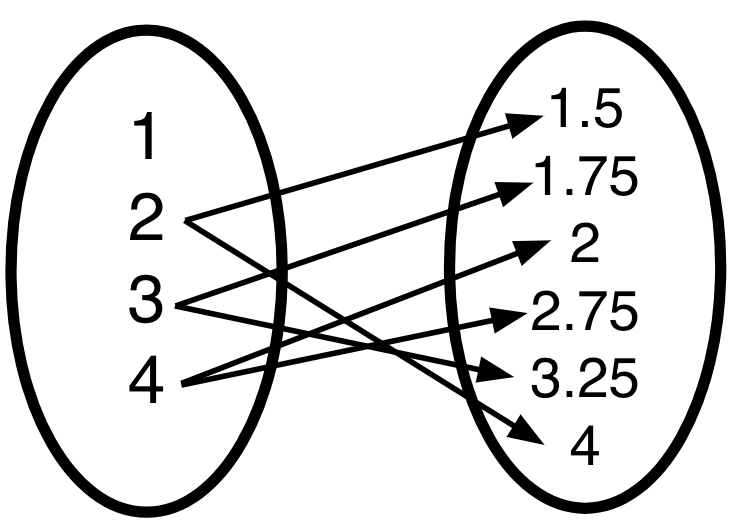 B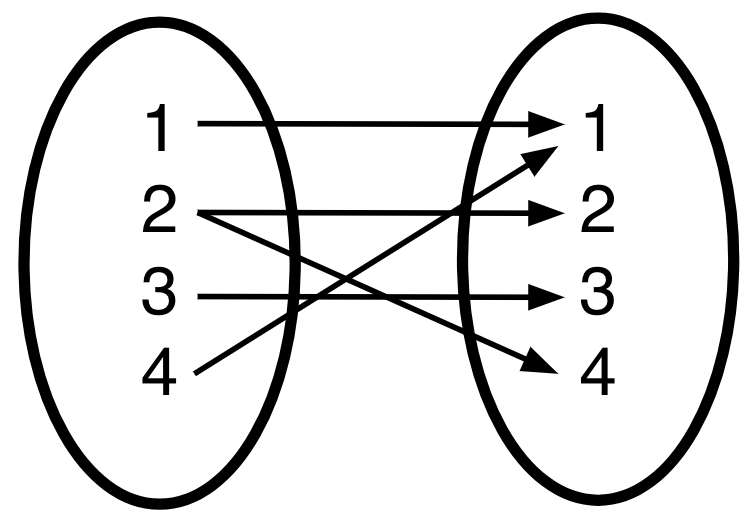 C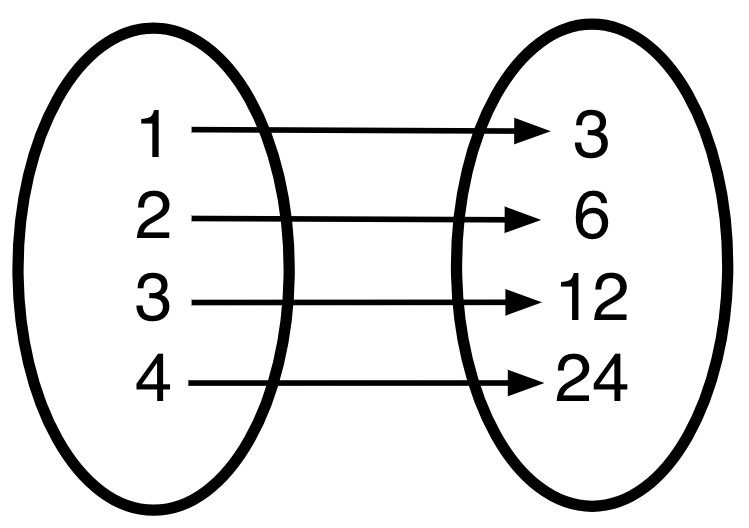 1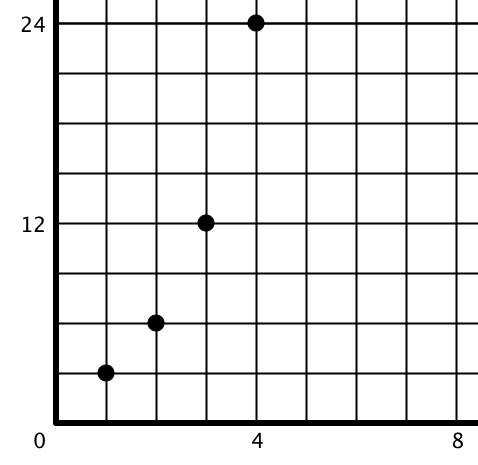 2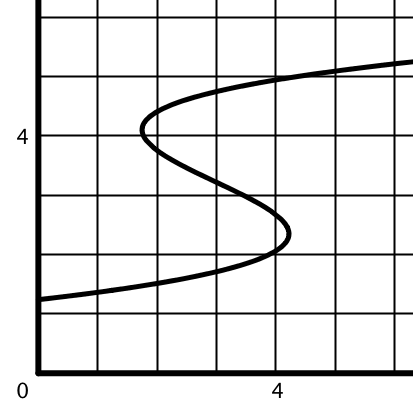 